 Załącznik nr 5.3 do SWZZgodność oferowanych urządzeń z opisem przedmiotu zamówieniaZadanie nr 3 – Przenośny aparat USG do badania FASTMiejscowość i data : ..................................................................................................................Podpis osoby/osób upoważnionych do składaniaoświadczeń woli w imieniu WykonawcyNazwa sprzętuKatedraszt./kpl.Wartość bruttoProducent, modelZgodność z opisem przedmiotu zamówienia TAK/NIE jeżeli NIE opisać parametry, należy dołączyć zdjęcie lub folder oferowanego przedmiotuPrzenośny aparat USG do badania FASTOsobisty aparat do diagnostyki ultrasonograficznej ogólnego zastosowania. Łatwy w obsłudze, przenośny, zasilany za pomocą akumulatora i działający w oparciu o intuicyjną platformę (aplikację mobilną)W skład zestawu wchodzi:głowica podłączana do urządzenia mobilnego w celu generowania i odbierania obrazuaplikacji pobranej i zainstalowanej na kompatybilnym urządzeniu mobilnym (Apple® lub Android), takim jak telefon czy tablet.niski poziom szumów i niski pobór mocy,energooszczędny układmożliwość kształtowania mikrowiązki na chipie, umożliwiające większą liczbę klatek na sekundę i większą częstotliwość powtarzania impulsów,w jednej głowicy aplikacje dla głowicy liniowej, convex i sektorowejmin. 20 ustawień wstępnych, min. 4 tryby obrazowaniaPodstawa ładująca, kabel, zasilacz i cztery adaptery regionalne (USA, UE, Wielka Brytania, Australia)Jedna głowica umożliwia wykonanie badań:BrzuchGłęboki brzuchAorta i woreczek żółciowyPęcherz moczowyKardiologicznyGłęboki KardiologicznyFASTPłucaMSKTkanka miękka MSKNerwyOB / GYNOcznyBrzuch pediatrycznyKardiologiczny dziecięcyPłuca pediatryczneMałe organyDostęp naczyniowyNaczyniowe: tętnica szyjnaNaczyniowe: żyła głęboka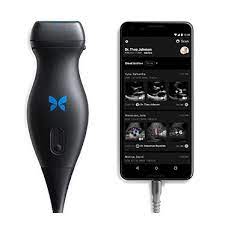 RM1